Ao Conselho de Administração, Administração e Cooperados da Cooperativa de Economia e Crédito Mútuo dos Empregados do Grupo CVRD e Entidades Vinculadas Ltda. - SICOOB COOPVALERio de Janeiro – RJExaminamos as demonstrações contábeis da Cooperativa de Economia e Crédito Mútuo dos Empregados do Grupo CVRD e Entidades Vinculadas Ltda. - SICOOB COOPVALE, que compreendem o balanço patrimonial em 31 de dezembro de 2012 e as respectivas demonstrações de sobras ou perdas, das mutações do patrimônio líquido e dos fluxos de caixa para o exercício findo naquela data, assim como o resumo das principais práticas contábeis e demais notas explicativas.Responsabilidade da administração sobre as demonstrações contábeisA administração da Cooperativa é responsável pela elaboração e adequada apresentação dessas demonstrações contábeis de acordo com as práticas contábeis adotadas no Brasil aplicáveis às instituições autorizadas a funcionar pelo Banco Central do Brasil e pelos controles internos que ela determinou como necessários para permitir a elaboração de demonstrações contábeis livres de distorção relevante, independentemente se causada por fraude ou erro.Responsabilidade dos auditores independentesNossa responsabilidade é a de expressar uma opinião sobre essas demonstrações contábeis com base em nossa auditoria, conduzida de acordo com as normas brasileiras e internacionais de auditoria. Essas normas requerem o cumprimento de exigências éticas pelos auditores e que a auditoria seja planejada e executada com o objetivo de obter segurança razoável de que as demonstrações contábeis estão livres de distorção relevante. Uma auditoria envolve a execução de procedimentos selecionados para obtenção de evidência a respeito dos valores e divulgações apresentados nas demonstrações contábeis. Os procedimentos selecionados dependem do julgamento do auditor, incluindo a avaliação dos riscos de distorção relevante nas demonstrações contábeis, independentemente se causada por fraude ou erro. Nessa avaliação de riscos, o auditor considera os controles internos relevantes para a elaboração e adequada apresentação das demonstrações contábeis da Cooperativa para planejar os procedimentos de auditoria que são apropriados nas circunstâncias, mas não para fins de expressar uma opinião sobre a eficácia desses controles internos da Cooperativa. Uma auditoria inclui, também, a avaliação da adequação das práticas contábeis utilizadas e a razoabilidade das estimativas contábeis feitas pela administração, bem como a avaliação da apresentação das demonstrações contábeis tomadas em conjunto. Acreditamos que a evidência de auditoria obtida é suficiente e apropriada para fundamentar nossa opinião.OpiniãoEm nossa opinião, as demonstrações contábeis acima referidas apresentam adequadamente, em todos os aspectos relevantes, a posição patrimonial e financeira da Cooperativa de Economia e Crédito Mútuo dos Empregados do Grupo CVRD e Entidades Vinculadas Ltda. - SICOOB COOPVALE em 31 de dezembro de 2012, o desempenho de suas operações e os seus fluxos de caixa para o exercício findo naquela data, de acordo com as práticas contábeis adotadas no Brasil, aplicáveis às instituições autorizadas a funcionar pelo Banco Central do Brasil. Outros assuntosApresentação dos valores correspondentes ao exercício encerrado em 31 de dezembro de 2011Os valores correspondentes à data base 31 de dezembro de 2011, apresentados para fins de comparação nas demonstrações contábeis da Cooperativa de Economia e Crédito Mútuo dos Empregados do Grupo CVRD e Entidades Vinculadas Ltda. - SICOOB COOPVALE foram auditadas por outros auditores independentes, que emitiram opinião sem ressalva datada de 31 de janeiro de 2012.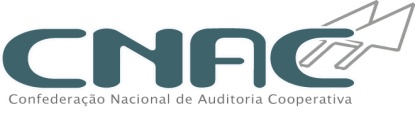 São Paulo (SP), 21 de março de 2013.Rui de Assis VasconcelosContador - CRC – MG 75.505/O-3 “S” RJCNAI 1915